Dear Parents/Carers and Students,I am writing to inform you of the arrangements for our Year 10 and Year 11 UTC Travel Support Scheme. The scheme is designed to provide financial support towards travel costs for those students who need it, where possible.Information:We aim to support as many families as possible, with this in mind we may only be able to support with a percentage contribution for the academic year.Contributions will be calculated around your child’s attendance percentage.If the application is approved, the calculated contribution will be made in two instalments – one in December to cover Sep-Dec (14 weeks), and one in July to cover Jan-Jul (25 weeks).Please ensure research is done around travel to ensure you receive the best price possible, e.g.Pop and Blue card for Metro - https://www.nexus.org.uk/ticket-information/pop16-17 rail saver (Train) - https://www.16-17saver.co.uk/Northern line U16 rail saver (Train - Season Ticket) - https://www.northernrailway.co.uk/educational-seasonPlease note we are only able to contribute towards public transport, NOT car/fuel costsApplying:If the affordability of the travel cost is a serious financial challenge to the family, please follow the below steps.  Complete the reverse Travel Support Scheme ApplicationProvide a supporting e-mail or letter with the reasons why you require financial support. These will be considered on a case-by-case basis.All applications must be submitted to office@nefuturesutc.co.uk by the 27th October 2023If you require further information or guidance, please do not hesitate to get in touch via email or phone office@nefuturesutc.co.uk or 0191 917 9888.Yours sincerely,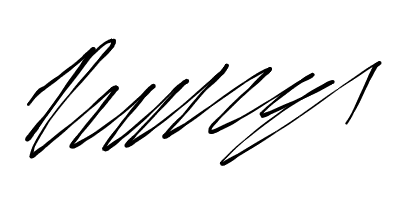 Dan Sydes  Principal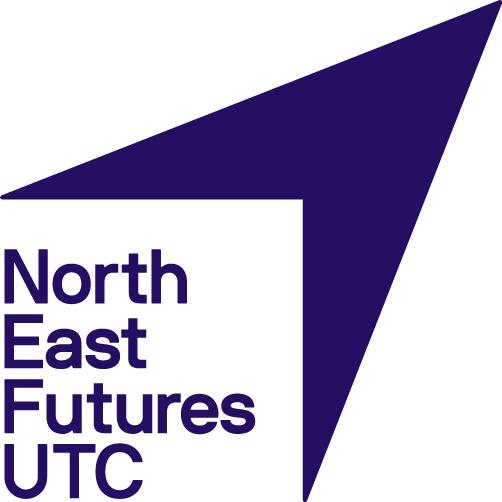 Please complete, sign, and return the Travel Support Scheme 23-24 Application via email to office@nefuturesutc.co.uk Please complete, sign, and return the Travel Support Scheme 23-24 Application via email to office@nefuturesutc.co.uk Please complete, sign, and return the Travel Support Scheme 23-24 Application via email to office@nefuturesutc.co.uk Please complete, sign, and return the Travel Support Scheme 23-24 Application via email to office@nefuturesutc.co.uk Parent / Guardian Full Name:Parent / Guardian Email Address:Child’s Full Name:Home Postcode:Child’s Date of Birth: Child’s Year Group:Description of travel plan / modes of transport used for journey / station locations to and from school: e.g. Metro from Whitley Bay Metro station to Newcastle central station, & return e.g. Train from Berwick train station to Newcastle central station, & returnDiscount applied:If you have been able to secure discount via a Pop Card, Season ticket or Rail Saver, please note which you have used/applied forTotal annual cost of travel for academic year (39 academic weeks):Split into two payments 14 weeks (Sep-Dec) and 25 weeks (Jan-Jul)Do you wish to apply for full or partial travel support?:Total amount (£) of travel support requested:Bank account details:These details should be of the Bank Account you wish for the contribution payment to be paid into, if approvedBank Name:Account Holder Name: Account Number: Sort Code:Bank Name:Account Holder Name: Account Number: Sort Code:Bank Name:Account Holder Name: Account Number: Sort Code:Signature of Parent / Guardian: By signing and returning this application form I confirm I have provided honest and accurate information.NEF UTC does not accept responsibility for payments being processed to an incorrect account due to incorrect/unclear bank details being submitted. Signature (Can be digital) Signature (Can be digital) Signature (Can be digital)Signature of Parent / Guardian: By signing and returning this application form I confirm I have provided honest and accurate information.NEF UTC does not accept responsibility for payments being processed to an incorrect account due to incorrect/unclear bank details being submitted.Date of Application: Date of Application: Date of Application: All applications must be submitted by the 27th October 2023All applications must be submitted by the 27th October 2023All applications must be submitted by the 27th October 2023All applications must be submitted by the 27th October 2023